ZÁPIS DETÍ 
do 1. ročníka 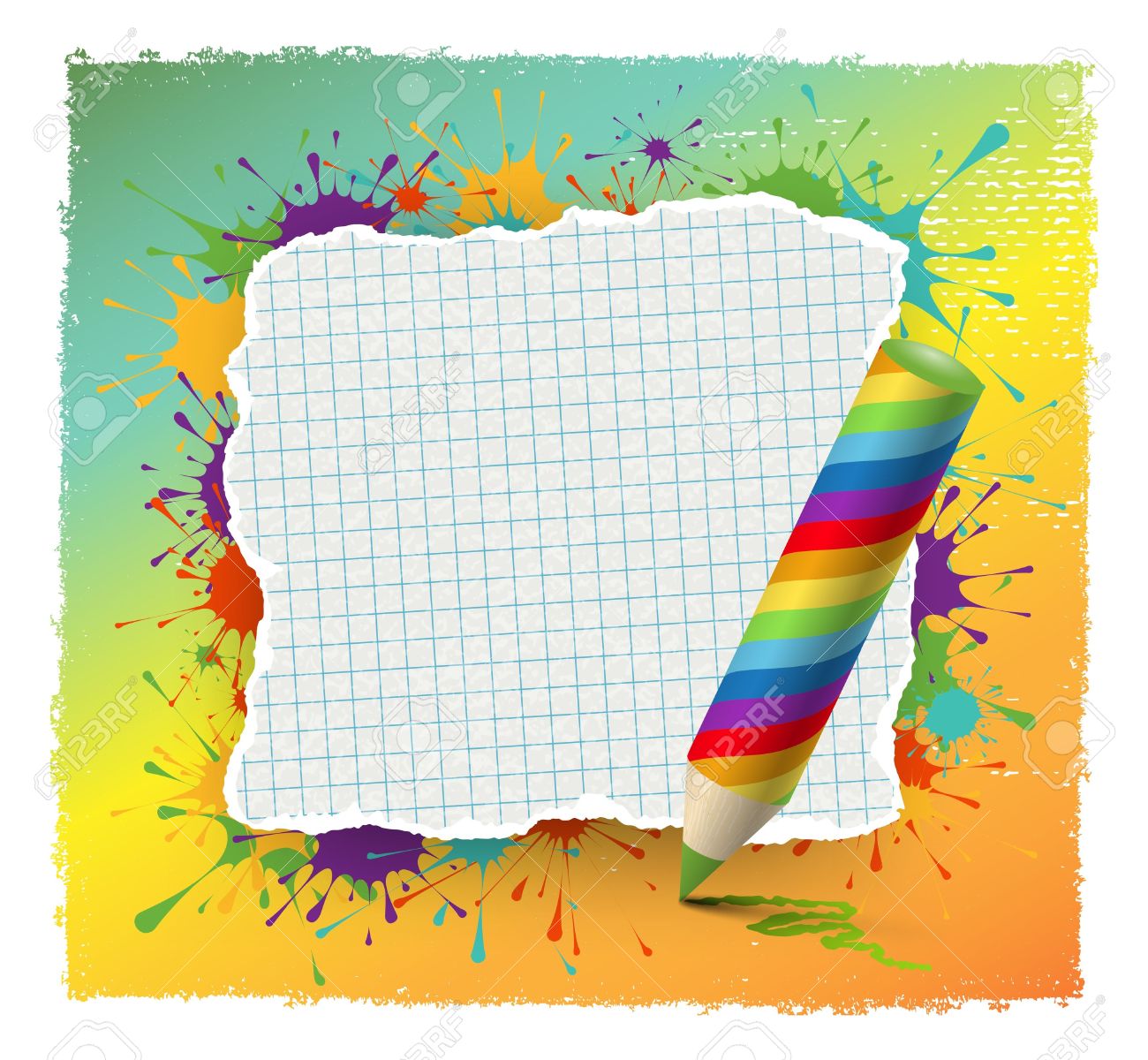 školského roka 2018/2019Základná škola Jaroslava Simana vo Valaskejoznamuje rodičom a ich deťom, že zápis do 1. ročníka školského roka 2018/2019bude11. apríla 2018 – v streduod 1500 – do 1700 hodiny v budove 1. stupňa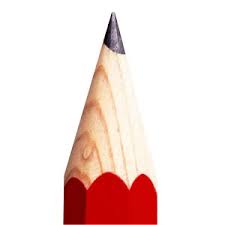 Ďalej by ste mali vedieť: na zápis je potrebné priniesť rodný list dieťaťa (stačí fotokópia)vypísaný zápisný lístok, ktorý si môžete vyžiadať v MŠ vo Valaskej, v kancelárii našej ZŠ alebo na internetovej stránke školy. Dieťa môžete zapísať aj elektronicky. Elektronická prihláška je dostupná na internetovej stránke školy každý žiak, ktorý sa zapíše a nastúpi v školskom roku 2018/2019  do našej ZŠ, dostane „štartovací balíček“ – školské potreby od OcÚ vo Valaskej v hodnote 16,60 €zápisu v ZŠ, ktorú ste si zvolili, sa MUSÍ zúčastniť každé dieťa, ktoré do 31. augusta 2018 dovŕši šiesty rok, a to aj vtedy, ak jeho rodičia chcú požiadať o odklad povinnej školskej dochádzkypovinnosť zúčastniť sa zápisu platí aj pre tie deti, ktoré sa zúčastnili zápisu minulý školský rok a mali už odklad TEŠÍME SA NA VÁSZákladná škola Jaroslava Simana, Októbrová 16, 976 46 Valaská,č. tel. 048/6176927,  e-mail: zastupkyne@sanynet.sk, riaditel@zsvalaska.edu.sk, www.zsvalaska.edupage.skZápisný lístokZŠ J. Simana Valaská, Októbrová 16, 976 46 Valaská, č. Tel. 6176927, riaditel@zsvalaska.edu.sk(údaje sú spracovávané v súlade so zákonom o osobných údajoch)do 1. ročníka v školskom roku 201.../201...Údaje o žiakovi – budúcom prvákoviÚdaje o otcovi žiakaÚdaje o matke žiakaZákonný zástupca, ktorému bolo dieťa zverené do výchovy:Nasledujúce údaje podčiarknite, prípadne dopíšte: V školskom roku 2018/2019 svoje zapísané dieťa (zakrúžkujte)V .................................................., dňa ......................... ..................................................                                                                                                                                                        podpis  zákonného zástupcuMeno a priezvisko, adresa, tel.: ________________________________________________________ZŠ J. Simana ValaskáOktóbrová 16Valaská976 46Žiadosť o odklad povinnej školskej dochádzkyŽiadam o odklad povinnej školskej dochádzky o jeden školský rok môjho syna/dcéry _________________________________________________________________________bytom _____________________________________________________________________________z dôvodu ________________________________________________________________________________________________________________podpisy rodičovVo Valaskej, dňa:________________________Zoznam školských pomôcok pre „prváka“ Školská aktovkaPrezuvky – papuče (nie šľapky) vo vreckuPeračník, ktorý obsahuje: nožnice	3 obyčajné zastrúhané ceruzky (tvrdosť 2)	gumu, strúhadlopastelky 12 ks (odporúčame PROGRESSO alebo trojhranné pastelky MAPED)	lepidlo – lepiaca tyčinka	malé pravítkoplniace pero (od januára)Školské doskyZošity  (žiaci dostanú v štartovacom balíčku)Výtvarná výchova:	plastelína, farebný papier	2 ks okrúhlych štetcov č. 6 (8) a č. 10 (12)	2 ks plochých štetcov č. 6 (8) a č. 10 (12)	vodové farby (temperové farby)	miska na vodu, zásterka, obrus na lavicu	lepidlo – disperzné	tuš – čierny, špajdlevšetky pomôcky na VYV sú zbalené v papierovej škatuli alebo v kufríkuTelesná výchova: telocvičný úbor (tenisky, tepláková súprava, tričko, ponožky) vo vreckuToaletný papier, mydlo, uterák, hygienické vreckovkyNezabudnite všetky školské potreby označiť menom Vášho dieťaťa.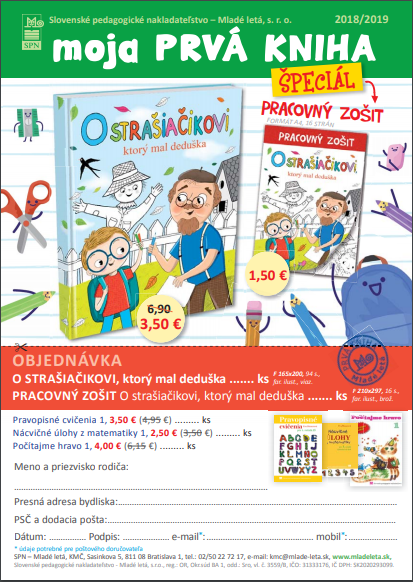 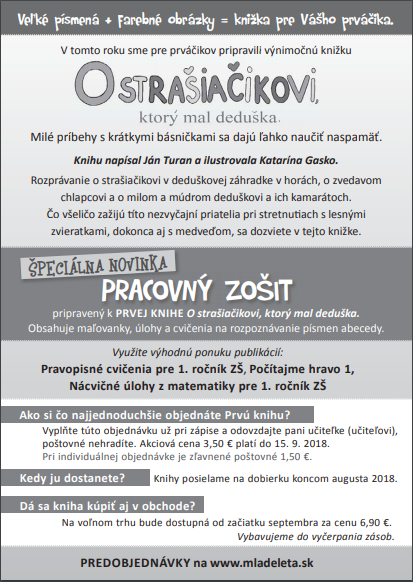 Meno a priezvisko .......................................................................................................................................................Meno a priezvisko .......................................................................................................................................................Dátum narodenia ...........................................................Miesto narodenia ...........................................................Okres narodenia .............................................................Rodné číslo .....................................................................Bydlisko .......................................................................................................................................................................Bydlisko .......................................................................................................................................................................Národnosť ......................................................................Štátne občianstvo ..........................................................Meno a priezvisko ........................................................................................................................................................Meno a priezvisko ........................................................................................................................................................Bydlisko ........................................................................................................................................................................Bydlisko ........................................................................................................................................................................Telefón / mobil otca .......................................................e-mail ..............................................................................Povolanie .....................................................................................................................................................................Povolanie .....................................................................................................................................................................Zamestnávateľ ................................................................Tel. do zamestnania ........................................................Meno a priezvisko ........................................................................................................................................................Meno a priezvisko ........................................................................................................................................................Bydlisko ........................................................................................................................................................................Bydlisko ........................................................................................................................................................................Telefón / mobil matky ....................................................e-mail ..............................................................................Povolanie .....................................................................................................................................................................Povolanie .....................................................................................................................................................................Zamestnávateľ ................................................................Tel. do zamestnania ........................................................Meno a priezvisko ........................................................................................................................................................Meno a priezvisko ........................................................................................................................................................Bydlisko ........................................................................................................................................................................Bydlisko ........................................................................................................................................................................Telefón / mobil zákonného zástupcu ...........................................................................................................................Telefón / mobil zákonného zástupcu ...........................................................................................................................Názov príslušného orgánu, číslo a dátum vydaného rozhodnutia o zverení do výchovy ..................................................................................................................................................................................................................................Názov príslušného orgánu, číslo a dátum vydaného rozhodnutia o zverení do výchovy ..................................................................................................................................................................................................................................Zamestnávateľ ................................................................Tel. do zamestnania ........................................................Navštevoval/a materskú školu: áno – nieKoľko rokov:Reč dieťaťa: čistá  –  chybnáNavštevuje logopedickú poradňu: áno  –  nieNosí okuliare: áno  –  nieOrientácia dieťaťa vzhľadom na písmo: pravák  –  ľavákTrpí dieťa alergiou: áno  –  nieAk áno, akou ...................................................................Má dieťa nejaký postih: áno  –  nieAk áno, aký .....................................................................Záujmy dieťaťa .............................................................................................................................................................Záujmy dieťaťa .............................................................................................................................................................záväzne prihlasujem na vyučovanie povinne voliteľného predmetu: Náboženská výchova  –  Etická výchovapredbežne prihlasujem do Školského klubu detí: áno  –  niežiadam o odklad povinnej školskej dochádzky o jeden rok: áno  –  nie 